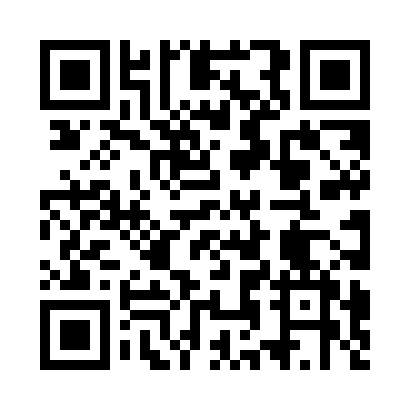 Prayer times for Jaksonowice, PolandMon 1 Apr 2024 - Tue 30 Apr 2024High Latitude Method: Angle Based RulePrayer Calculation Method: Muslim World LeagueAsar Calculation Method: HanafiPrayer times provided by https://www.salahtimes.comDateDayFajrSunriseDhuhrAsrMaghribIsha1Mon4:286:2612:555:227:259:152Tue4:256:2412:545:237:269:183Wed4:226:2112:545:247:289:204Thu4:196:1912:545:267:309:225Fri4:176:1712:545:277:319:246Sat4:146:1512:535:287:339:267Sun4:116:1212:535:297:359:298Mon4:086:1012:535:307:369:319Tue4:056:0812:525:317:389:3310Wed4:026:0612:525:337:409:3611Thu3:596:0412:525:347:419:3812Fri3:566:0112:525:357:439:4013Sat3:535:5912:515:367:459:4314Sun3:505:5712:515:377:469:4515Mon3:475:5512:515:387:489:4816Tue3:445:5312:515:397:499:5017Wed3:415:5112:505:407:519:5318Thu3:385:4912:505:417:539:5519Fri3:355:4712:505:437:549:5820Sat3:325:4512:505:447:5610:0021Sun3:285:4212:505:457:5810:0322Mon3:255:4012:495:467:5910:0623Tue3:225:3812:495:478:0110:0824Wed3:195:3612:495:488:0310:1125Thu3:155:3412:495:498:0410:1426Fri3:125:3212:495:508:0610:1727Sat3:095:3112:495:518:0810:1928Sun3:055:2912:485:528:0910:2229Mon3:025:2712:485:538:1110:2530Tue2:595:2512:485:548:1210:28